Publicado en España el 12/01/2018 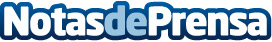 Vía libre para reclamar las hipotecas multidivisaEl TS abre la puerta a los afectados por la comercialización de hipotecas multidivisa, para el re-cálculo del préstamo en euros y la devolución de las cantidades pagadas de más, desde la contratación del préstamo hipotecarioDatos de contacto:Pilar Buendía Amat915250194Nota de prensa publicada en: https://www.notasdeprensa.es/via-libre-para-reclamar-las-hipotecas_1 Categorias: Derecho Finanzas Madrid Baleares http://www.notasdeprensa.es